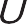 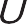 REPAIR SERVICE REQUEST FORMFields marked with * are mandatoryFor infrastructure and outside EU repair - email the form to repair.emea@motorolasolutions.comCustomer Care will create the Service Request (RMA) number for you and update the formPlease print this form and attach to your shipmentEncrypted units, ASTRO/ LEX11 devices:CTDI Germany Erfurter Höhe 10a 99610 Sömmerda GermanyAttn.: Motorola Solutions RepairEmail:   repair.emea@motorolasolutions.comTel: +44 207 019 0461 / 0800 731 3496Other units:CTDI Poland, Logistyczna 7 05090 Sękocin Stary PolandAttn.: Motorola Solutions RepairCUSTOMER INFORMATIONCUSTOMER INFORMATIONCUSTOMER INFORMATIONCUSTOMER INFORMATIONCUSTOMER INFORMATIONCUSTOMER NUMBER*1036524107PO NUMBERRMA# (infrastructure, outside-EU)REFERENCERETURN ADDRESS DETAILSRETURN ADDRESS DETAILSRETURN ADDRESS DETAILSRETURN ADDRESS DETAILSRETURN ADDRESS DETAILSRETURN COMPANY NAME*DATAMATIK ASCONTACT NAME (ATTN.)*Neda AkhtariRETURN FULL ADDRESS*(Street No., Apt. No., Post Code, City, Country)Jerikoveien 16,1067, Oslo, NorwayEMAIL ADDRESS*neda@datamatik.noRETURN FULL ADDRESS*(Street No., Apt. No., Post Code, City, Country)Jerikoveien 16,1067, Oslo, NorwayPHONE NUMBER0047 22 30 17 30INVOICE ADDRESS DETAILSINVOICE ADDRESS DETAILSINVOICE ADDRESS DETAILSINVOICE ADDRESS DETAILSINVOICE ADDRESS DETAILSCOMPANY NAME*DATAMATIK ASCONTACT NAME (ATTN.)*Neda AkhtariINVOICE FULL ADDRESS*(Street No., Apt. No., Post Code, City, Country)Jerikoveien 16,1067, Oslo, NorwayEMAIL ADDRESS*neda@datamatik.noINVOICE FULL ADDRESS*(Street No., Apt. No., Post Code, City, Country)Jerikoveien 16,1067, Oslo, NorwayPHONE NUMBER004 22 30 17 30SHIPPING INFORMATIONSHIPPING INFORMATIONSHIPPING INFORMATIONSHIPPING INFORMATIONSHIPPING INFORMATIONIS THE UNIT SHIPPED IN A SECURE BOX?      YES                                         NOSECURITY TAG NUMBERS (SEALS)UNIT INFORMATIONUNIT INFORMATIONUNIT INFORMATIONUNIT INFORMATIONUNIT INFORMATIONUNIT INFORMATIONUNIT INFORMATIONSERIAL NUMBER*END USER NAME AND ADDRESS(required for export compliance)END USER NAME AND ADDRESS(required for export compliance)PART NUMBER / MODEL*END USER NAME AND ADDRESS(required for export compliance)END USER NAME AND ADDRESS(required for export compliance)OPTION* (FEATURES)END USER NAME AND ADDRESS(required for export compliance)END USER NAME AND ADDRESS(required for export compliance)SOFTWARE VERSIONACCESSORIES SUPPLIEDACCESSORIES SUPPLIEDACCESSORIES SUPPLIEDACCESSORIES SUPPLIEDSOFTWARE UPGRADE ALLOWED YES                                         NOBatteryClipClipMicrophoneAntennaControl HeadControl HeadHeadsetIS THE UNIT ENCRYPTED OR CONTROLLED?* YES Encr. Type:                           NOOther:DETAILED FAULT DESCRIPTIONOther:FAULT  INFORMATION* (Please  choose  at  least  one  option)FAULT  INFORMATION* (Please  choose  at  least  one  option)FAULT  INFORMATION* (Please  choose  at  least  one  option)FAULT  INFORMATION* (Please  choose  at  least  one  option) Dead Display – Error Cannot Read / Program Battery / Charging Problem Does not log in Physical damage No / Low reception Constant tone Liquid damage No / Low transmission No Signaling Chemical damage No/ Low Audio No SquelchError code: Error code: SERVICE* (Please choose one option)SERVICE* (Please choose one option)SERVICE* (Please choose one option)SERVICE* (Please choose one option)SERVICE* (Please choose one option)SERVICE* (Please choose one option)SERVICE* (Please choose one option)WARRANTYADVANCE EXCHANGEContract No.: CONTRACT (OR SITE ID)Contract No.:BILLED REPAIR (WITH QUOTATION)If quote is rejected, a fee will be charged – 17,90 EUR for devices and 65 EUR for infrastructure units.BILLED REPAIR (WITH QUOTATION)If quote is rejected, a fee will be charged – 17,90 EUR for devices and 65 EUR for infrastructure units.BILLED REPAIR (WITH QUOTATION)If quote is rejected, a fee will be charged – 17,90 EUR for devices and 65 EUR for infrastructure units.REPEAT REPAIR (90 DAYS)Previous RMA:BILLED REPAIR (NO QUOTATION)Fixed price from the official price catalogue will be charged, except for physical or liquid damage.BILLED REPAIR (NO QUOTATION)Fixed price from the official price catalogue will be charged, except for physical or liquid damage.BILLED REPAIR (NO QUOTATION)Fixed price from the official price catalogue will be charged, except for physical or liquid damage.BILLED REPAIR – UP TO SPECIFIC PRICEAccepted Repair Amount:OTHER AGREEMENTDetails:SCRAP PER CUSTOMER REQUESTOTHER AGREEMENTDetails: